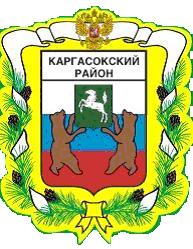 МУНИЦИПАЛЬНОЕ ОБРАЗОВАНИЕ «Каргасокский район»ТОМСКАЯ ОБЛАСТЬДУМА КАРГАСОКСКОГО РАЙОНАЗаслушав информацию и.о. Главы Каргасокского сельского поселения Рудакова А.А. о благоустройстве в Каргасокском сельском поселении в 2020 году и планах на 2021 годДума Каргасокского района РЕШИЛА:1. Принять информацию о благоустройстве в Каргасокском сельском поселении в 2020 году и планах на 2021 год к сведению.2. Настоящее решение официально опубликовать (обнародовать) в порядке, установленном Уставом муниципального образования «Каргасокский район».ПОЯСНИТЕЛЬНАЯ ЗАПИСКАк докладу «О благоустройстве в Каргасокском сельском поселении в 2020 году и планах на 2021 годБлагоустройство Каргасокского сельского поселения 2020 г.ВеснаОчистка ливневых канализаций и дренажных систем (водопропускных труб) 969 907 руб.Содержание автобусных остановок, уборка улиц  от мусора, (ликвидация несанкционированных свалок)Проведение общественных субботников (территории прилегающие к предприятиям всех форм  собственности. Территории  прилегающие к частным домам. Общественные территории парки,  скверы,  детские площадки). Подготовка к празднованию Дня Победы (Косметический ремонт мемориального комплекса войнам землякам, побелка деревьев, установка праздничных баннеров)ЛетоСодержание объектов озеленения (посадка, поливка, прополка цветов)парк  Победы – 2 клумбы. Детская площадка «Осень» 2 клумбы  магазин Центральный  2 клумбы.Скашивание травы (парк Победы,  спорткомплекс Факел, центральные улицы  с. Каргасок)Уборка мусора с улиц и остановок ликвидация несанкционированных свалок. Ремонт деревянный тротуаров Ремонт детских  и спортивных площадок.Покраска контейнеров и урн для мусора.Ремонт остановочных комплексов.Ремонт и модернизация уличного освещения.Выполнение работ по обустройству водозабора (котельная Южная) – 432 761 рублей.ОсеньУборка улиц и несанкционированных свалокОбрезка и снос аварийных деревьев и кустарников.Ремонт уличного освещения.Уборка  мусора и снега с автобусных остановок 33 шт.Уборка снега с общественных территорий (тротуаров, парков, скверов)      - Содержание кладбища  400 000 руб. (в т.ч. обустройство территории, расчистка 99 806 руб.)      - Приобретение рассады 131 800 руб.      - Приобретение контейнеров   2 226 340 руб. (395 шт.) (в 2019 году – 45 шт. 382500 руб.)      - Строительство ледового городка 785 838 руб. (в т.ч. большая горка 556 794 руб.)ОсвещениеКонтракт на поставку электроэнергии   3 070 000 руб.Приобретение электротоваров (лампы,  патроны, провода)  и ремонт  светодиодных светильников   500 000 руб.Устройство уличного освещения в д. Пашня, 76 626 рублей.Дороги- Зимнее содержание   6 488 385 руб.- Летнее  содержание дорог 4 276 343 руб.- Дорожная разметки  (пешеходные  переходы 33 864 руб., горизонтальная разметка 291 564 руб., дорожная краска  50 400 руб., приобретение знаков 217 405 руб.)                               Развитие дорожной инфраструктуры в 2020 годуВ 2020  году Администрации Каргасокского с/п было выделено  32 056 346,80 руб. и сделаны следующие работы:Ремонт тротуара по ул. Лесная (от МБДОУ ДС № 34 до ул. Гоголя) в с. Каргасок Каргасокского района Томской области;Ремонт тротуара по ул. Кирова (от дома № 52 до ул. Гоголя) в с. Каргасок Каргасокского района Томской области;Ремонт тротуара по ул. Кирова (от дома № 14 до пер. Южный) в с. Каргасок Каргасокского района Томской области;Ремонт автомобильной дороги общего пользования местного значения по ул. Октябрьская (от дома № 10 до ул. Фестивальная) в с. Каргасок Каргасокского района Томской области;Ремонт автомобильной дороги общего пользования местного значения по ул. Партизанская (от пер. Болотный до пер. Производственный) в с. Каргасок Каргасокского района Томской области;Ремонт автомобильной дороги общего пользования местного значения по ул. Мирная (от ул. Геологическая до автодороги Каргасок – Средний Васюган) в п. Геологический Каргасокского района Томской области;Ремонт площадки для остановки и стоянки автомобилей у ОГБУЗ Каргасокская РБ по пер. Кедровый (со стороны пер. Южный) в с. Каргасок Каргасокского района Томской области;Ремонт автомобильной дороги общего пользования местного значения по ул. Мирная (от ул. Геологическая до автодороги Каргасок – Средний Васюган) в п. Геологический Каргасокского района Томской области (в границах от ул. Геологическая до ул. Лугинецкая);Ремонт автомобильной дороги общего пользования местного значения по ул. Мирная (от ул. Геологическая до автодороги Каргасок - Средний Васюган) в п. Геологический Каргасокского района Томской области (в границах от ул. Лугинецкая в сторону автодороги Каргасок – Средний Васюган, протяженностью 272 м.);Ремонт автомобильной дороги общего пользования местного значения по ул. Геологическая (от ул. Дорожников до ул. Мирная) в п. Нефтяников Каргасокского района Томской области. (в границах от ул Мирная до дома № 10).Формирование комфортной городской среды 2020 годПроведены следующие работы на общую сумму 5 779 422 рублей.Детская площадка по ул. Красноармейская, 70                                                                                                                                     с. Каргасок, Каргасокский район, Томской области;Площадь возле автовокзала  в с. Каргасок, Каргасокский район, Томская область;Парк Победы в с. Каргасок, Каргасокского района, Томской области.Игровые элементы по ул. Красноармейская, 70                                                                                                                                     с. Каргасок Каргасокский район, Томской области (экономия средств после аукциона).                                    Развитие дорожной инфраструктуры в 2021 годуПланируемая сумма расходов 32 031 120 руб., на ремонт следующих объектов:Ремонт тротуара по ул. Учебная (от ул. Фестивальная до дома № 18) в с. Каргасок Каргасокского района Томской области;Ремонт тротуара по ул. Энтузиастов (от пер. дальний в сторону пер. южный на расстояние 133,6 м) в с. Каргасок Каргасокского района Томской области;Ремонт тротуара по ул. Лесная (от ул. Красноармейская до ул. Фестивальная) в с. Каргасок Каргасокского района Томской области;Ремонт автомобильной дороги общего пользования местного значения по ул. Геологическая (от ул. Дорожников до ул. Мирная) в п. Нефтяников Каргасокского района Томской области. (в границах от  дома № 10 в сторону ул. Светлая, протяженностью 258 метров);Капитальный Ремонт автомобильной дороги общего пользования местного значения по ул. Трактовая (от ул. Дорожников до Аэропорта) в с. Каргасок Каргасокского района Томской области;Ремонт площадки для остановки и стоянки автомобилей у территории автовокзала по ул. Пушкина в с. Каргасок Каргасокского района Томской области. Инициативное бюджетирование 2021 годЗамена ограждения кладбища в с. Бондарка (объем финансирования 729 316,82 руб., в т.ч. средства населения 53 500 руб.)РЕШЕНИЕРЕШЕНИЕРЕШЕНИЕ22.04.2021        № 53 с. Каргасокс. КаргасокО благоустройстве в Каргасокском сельском поселении в 2020 году и планах на 2021 годПредседатель ДумыКаргасокского района   С.С. ВинокуровГлава Каргасокского района      А.П. Ащеулов